UrlaubsantragHiermit beantrage ichName:							Vorname:	Personalnummer:					Abteilung:	Bezahlten UrlaubVom							bisAnzahl der beantragten Urlaubstage: 							TageOrt, Datum						Unterschrift AngestellterDer beantragte Urlaub:Wird genehmigt: 					Wird abgelehnt:	Ort, Datum						Unterschrift Vorgesetzter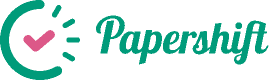 Die Dienstplan Software, die mehr kannDienstplan erstellen, Dienstplanung online gestalten, Zeiten erfassen, Personal verwalten und kostenlose Tools nutzen.Lernen Sie die Möglichkeiten von Papershift für ihre Personaleinsatzplanung kennen. Kombinieren Sie aus den vier Kernmodulen und einer Vielzahl von Add-ons zur Erweiterung Ihres Papershift Accounts.